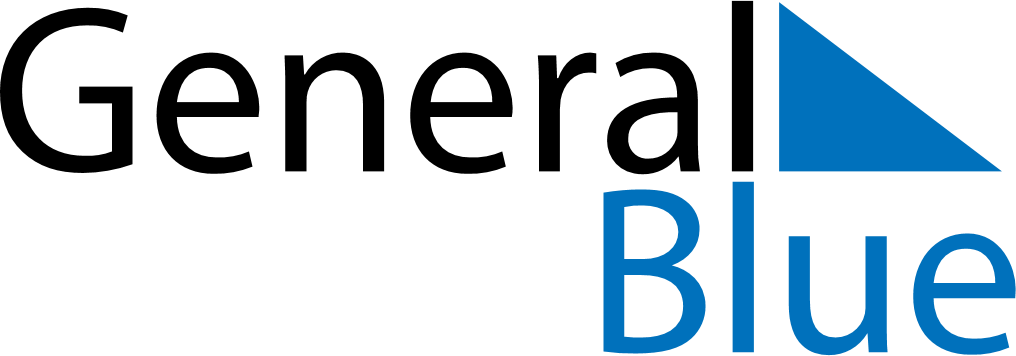 December 2018December 2018December 2018December 2018SpainSpainSpainMondayTuesdayWednesdayThursdayFridaySaturdaySaturdaySunday11234567889Día de la Constitución EspañolaImmaculate ConceptionImmaculate Conception101112131415151617181920212222232425262728292930Christmas Day31